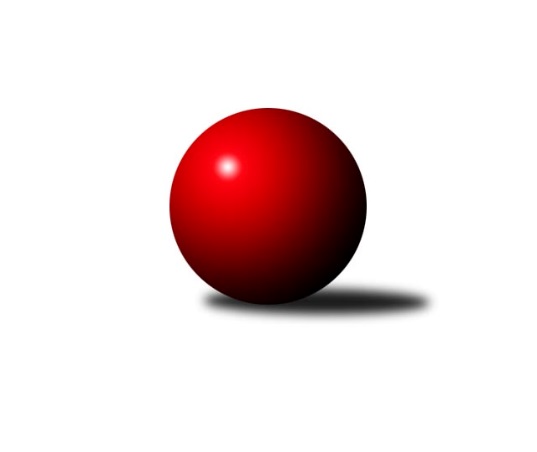 Č.17Ročník 2023/2024	11.6.2024 3. KLM A 2023/2024Statistika 17. kolaTabulka družstev:		družstvo	záp	výh	rem	proh	skore	sety	průměr	body	plné	dorážka	chyby	1.	TJ Teplice Letná	17	13	1	3	89.0 : 47.0 	(235.0 : 173.0)	3317	27	2231	1086	27.9	2.	SK Škoda VS Plzeň	17	11	1	5	83.5 : 52.5 	(230.0 : 178.0)	3298	23	2212	1085	34.2	3.	TJ Sokol Údlice	17	10	1	6	77.0 : 59.0 	(227.5 : 180.5)	3273	21	2205	1068	29.9	4.	Kuželky Jiskra Hazlov	17	9	2	6	80.5 : 55.5 	(220.5 : 187.5)	3285	20	2215	1070	32.8	5.	TJ Sokol Duchcov B	17	10	0	7	77.0 : 59.0 	(216.0 : 192.0)	3272	20	2210	1062	33	6.	Kuželky Holýšov	17	10	0	7	72.5 : 63.5 	(213.0 : 195.0)	3272	20	2215	1057	31.5	7.	TJ Elektrárny Kadaň	17	9	1	7	70.0 : 66.0 	(206.5 : 201.5)	3263	19	2205	1058	36.5	8.	TJ Lokomotiva Ústí n. L.	18	8	0	10	75.5 : 68.5 	(221.5 : 210.5)	3198	16	2175	1023	32.7	9.	KK Slavoj Praha B	17	7	0	10	58.0 : 78.0 	(173.0 : 235.0)	3182	14	2171	1010	42	10.	TJ Kovohutě Příbram	17	5	2	10	56.5 : 79.5 	(188.5 : 219.5)	3232	12	2191	1041	37.1	11.	CB Dobřany B	18	5	1	12	48.0 : 96.0 	(181.5 : 250.5)	3203	11	2172	1030	39.4	12.	Kuželky Aš	17	1	1	15	36.5 : 99.5 	(159.0 : 249.0)	3104	3	2151	953	56.8Tabulka doma:		družstvo	záp	výh	rem	proh	skore	sety	průměr	body	maximum	minimum	1.	Kuželky Holýšov	9	8	0	1	50.5 : 21.5 	(127.5 : 88.5)	3358	16	3438	3246	2.	TJ Teplice Letná	8	7	0	1	44.0 : 20.0 	(115.5 : 76.5)	3268	14	3390	3154	3.	TJ Sokol Duchcov B	9	7	0	2	49.0 : 23.0 	(119.5 : 96.5)	3367	14	3562	3255	4.	TJ Elektrárny Kadaň	9	7	0	2	45.0 : 27.0 	(116.5 : 99.5)	3263	14	3365	3133	5.	TJ Sokol Údlice	8	6	1	1	43.0 : 21.0 	(114.0 : 78.0)	3344	13	3437	3262	6.	SK Škoda VS Plzeň	8	6	0	2	40.0 : 24.0 	(106.5 : 85.5)	3234	12	3318	3171	7.	TJ Lokomotiva Ústí n. L.	9	6	0	3	45.5 : 26.5 	(114.0 : 102.0)	3279	12	3400	3220	8.	KK Slavoj Praha B	8	5	0	3	36.0 : 28.0 	(94.0 : 98.0)	3272	10	3376	3094	9.	Kuželky Jiskra Hazlov	8	4	1	3	38.0 : 26.0 	(106.5 : 85.5)	3244	9	3362	3172	10.	CB Dobřany B	9	4	1	4	27.0 : 45.0 	(97.0 : 119.0)	3262	9	3380	3190	11.	TJ Kovohutě Příbram	9	3	1	5	30.5 : 41.5 	(104.5 : 111.5)	3150	7	3276	3060	12.	Kuželky Aš	9	1	1	7	20.0 : 52.0 	(84.5 : 131.5)	3175	3	3286	3056Tabulka venku:		družstvo	záp	výh	rem	proh	skore	sety	průměr	body	maximum	minimum	1.	TJ Teplice Letná	9	6	1	2	45.0 : 27.0 	(119.5 : 96.5)	3323	13	3476	3247	2.	SK Škoda VS Plzeň	9	5	1	3	43.5 : 28.5 	(123.5 : 92.5)	3306	11	3446	3179	3.	Kuželky Jiskra Hazlov	9	5	1	3	42.5 : 29.5 	(114.0 : 102.0)	3289	11	3393	3128	4.	TJ Sokol Údlice	9	4	0	5	34.0 : 38.0 	(113.5 : 102.5)	3265	8	3423	3113	5.	TJ Sokol Duchcov B	8	3	0	5	28.0 : 36.0 	(96.5 : 95.5)	3256	6	3360	3120	6.	TJ Kovohutě Příbram	8	2	1	5	26.0 : 38.0 	(84.0 : 108.0)	3244	5	3358	3138	7.	TJ Elektrárny Kadaň	8	2	1	5	25.0 : 39.0 	(90.0 : 102.0)	3263	5	3337	3162	8.	Kuželky Holýšov	8	2	0	6	22.0 : 42.0 	(85.5 : 106.5)	3262	4	3409	3137	9.	TJ Lokomotiva Ústí n. L.	9	2	0	7	30.0 : 42.0 	(107.5 : 108.5)	3188	4	3279	3096	10.	KK Slavoj Praha B	9	2	0	7	22.0 : 50.0 	(79.0 : 137.0)	3172	4	3404	3020	11.	CB Dobřany B	9	1	0	8	21.0 : 51.0 	(84.5 : 131.5)	3195	2	3374	3029	12.	Kuželky Aš	8	0	0	8	16.5 : 47.5 	(74.5 : 117.5)	3094	0	3150	2989Tabulka podzimní části:		družstvo	záp	výh	rem	proh	skore	sety	průměr	body	doma	venku	1.	TJ Teplice Letná	11	8	1	2	57.0 : 31.0 	(149.5 : 114.5)	3327	17 	4 	0 	1 	4 	1 	1	2.	SK Škoda VS Plzeň	11	8	0	3	57.0 : 31.0 	(150.5 : 113.5)	3297	16 	4 	0 	1 	4 	0 	2	3.	TJ Sokol Údlice	11	7	0	4	51.0 : 37.0 	(146.5 : 117.5)	3251	14 	4 	0 	1 	3 	0 	3	4.	Kuželky Holýšov	11	7	0	4	49.5 : 38.5 	(141.5 : 122.5)	3265	14 	6 	0 	0 	1 	0 	4	5.	Kuželky Jiskra Hazlov	11	6	0	5	50.5 : 37.5 	(145.5 : 118.5)	3259	12 	3 	0 	2 	3 	0 	3	6.	TJ Sokol Duchcov B	11	6	0	5	48.0 : 40.0 	(136.5 : 127.5)	3317	12 	4 	0 	2 	2 	0 	3	7.	TJ Elektrárny Kadaň	11	6	0	5	47.0 : 41.0 	(137.0 : 127.0)	3256	12 	5 	0 	1 	1 	0 	4	8.	TJ Lokomotiva Ústí n. L.	11	5	0	6	46.0 : 42.0 	(138.0 : 126.0)	3182	10 	5 	0 	1 	0 	0 	5	9.	TJ Kovohutě Příbram	10	3	2	5	35.0 : 45.0 	(112.5 : 127.5)	3247	8 	2 	1 	1 	1 	1 	4	10.	CB Dobřany B	11	3	1	7	29.0 : 59.0 	(109.0 : 155.0)	3188	7 	3 	1 	2 	0 	0 	5	11.	KK Slavoj Praha B	10	3	0	7	29.0 : 51.0 	(95.0 : 145.0)	3115	6 	3 	0 	2 	0 	0 	5	12.	Kuželky Aš	11	1	0	10	21.0 : 67.0 	(98.5 : 165.5)	3111	2 	1 	0 	5 	0 	0 	5Tabulka jarní části:		družstvo	záp	výh	rem	proh	skore	sety	průměr	body	doma	venku	1.	TJ Teplice Letná	6	5	0	1	32.0 : 16.0 	(85.5 : 58.5)	3287	10 	3 	0 	0 	2 	0 	1 	2.	Kuželky Jiskra Hazlov	6	3	2	1	30.0 : 18.0 	(75.0 : 69.0)	3322	8 	1 	1 	1 	2 	1 	0 	3.	TJ Sokol Duchcov B	6	4	0	2	29.0 : 19.0 	(79.5 : 64.5)	3247	8 	3 	0 	0 	1 	0 	2 	4.	KK Slavoj Praha B	7	4	0	3	29.0 : 27.0 	(78.0 : 90.0)	3286	8 	2 	0 	1 	2 	0 	2 	5.	SK Škoda VS Plzeň	6	3	1	2	26.5 : 21.5 	(79.5 : 64.5)	3287	7 	2 	0 	1 	1 	1 	1 	6.	TJ Sokol Údlice	6	3	1	2	26.0 : 22.0 	(81.0 : 63.0)	3333	7 	2 	1 	0 	1 	0 	2 	7.	TJ Elektrárny Kadaň	6	3	1	2	23.0 : 25.0 	(69.5 : 74.5)	3271	7 	2 	0 	1 	1 	1 	1 	8.	Kuželky Holýšov	6	3	0	3	23.0 : 25.0 	(71.5 : 72.5)	3302	6 	2 	0 	1 	1 	0 	2 	9.	TJ Lokomotiva Ústí n. L.	7	3	0	4	29.5 : 26.5 	(83.5 : 84.5)	3248	6 	1 	0 	2 	2 	0 	2 	10.	TJ Kovohutě Příbram	7	2	0	5	21.5 : 34.5 	(76.0 : 92.0)	3173	4 	1 	0 	4 	1 	0 	1 	11.	CB Dobřany B	7	2	0	5	19.0 : 37.0 	(72.5 : 95.5)	3244	4 	1 	0 	2 	1 	0 	3 	12.	Kuželky Aš	6	0	1	5	15.5 : 32.5 	(60.5 : 83.5)	3131	1 	0 	1 	2 	0 	0 	3 Zisk bodů pro družstvo:		jméno hráče	družstvo	body	zápasy	v %	dílčí body	sety	v %	1.	Milan Grejtovský 	TJ Lokomotiva Ústí n. L.  	14.5	/	18	(81%)	42	/	72	(58%)	2.	Dominik Wittwar 	Kuželky Jiskra Hazlov  	14	/	17	(82%)	44	/	68	(65%)	3.	Petr Svoboda 	SK Škoda VS Plzeň  	13	/	16	(81%)	45	/	64	(70%)	4.	Pavel Repčík 	Kuželky Jiskra Hazlov  	13	/	16	(81%)	41	/	64	(64%)	5.	Karel Bučko 	TJ Elektrárny Kadaň 	13	/	17	(76%)	45.5	/	68	(67%)	6.	Karel Valeš 	TJ Sokol Údlice 	13	/	17	(76%)	43	/	68	(63%)	7.	Jan Vacikar 	SK Škoda VS Plzeň  	13	/	17	(76%)	42	/	68	(62%)	8.	Lukáš Hanzlík 	TJ Teplice Letná 	12	/	15	(80%)	40	/	60	(67%)	9.	Milan Vicher 	SK Škoda VS Plzeň  	12	/	17	(71%)	43	/	68	(63%)	10.	Miroslav Repčík 	Kuželky Jiskra Hazlov  	11.5	/	17	(68%)	43	/	68	(63%)	11.	Jan Hybš 	TJ Teplice Letná 	11	/	16	(69%)	39.5	/	64	(62%)	12.	David Hošek 	TJ Kovohutě Příbram  	11	/	16	(69%)	36.5	/	64	(57%)	13.	Josef Šálek 	TJ Teplice Letná 	10	/	14	(71%)	35.5	/	56	(63%)	14.	Jiří Šlajer 	Kuželky Holýšov 	10	/	14	(71%)	34.5	/	56	(62%)	15.	Petr Kubita 	TJ Sokol Duchcov B 	10	/	14	(71%)	34	/	56	(61%)	16.	Radek Duhai 	Kuželky Aš 	10	/	16	(63%)	40	/	64	(63%)	17.	Josef Málek 	TJ Lokomotiva Ústí n. L.  	10	/	16	(63%)	33	/	64	(52%)	18.	Miloš Civín 	TJ Sokol Duchcov B 	9	/	12	(75%)	31	/	48	(65%)	19.	Vladimír Hurník 	TJ Sokol Údlice 	9	/	13	(69%)	36	/	52	(69%)	20.	Alexandr Trpišovský 	TJ Teplice Letná 	9	/	13	(69%)	30	/	52	(58%)	21.	Martin Šlajer 	Kuželky Holýšov 	9	/	16	(56%)	38	/	64	(59%)	22.	Tomáš Zahálka 	TJ Lokomotiva Ústí n. L.  	9	/	17	(53%)	38.5	/	68	(57%)	23.	Jan Laksar 	Kuželky Holýšov 	9	/	17	(53%)	37.5	/	68	(55%)	24.	Michal Dvořák 	TJ Elektrárny Kadaň 	9	/	17	(53%)	37	/	68	(54%)	25.	Luboš Řezáč 	TJ Kovohutě Příbram  	8.5	/	15	(57%)	34	/	60	(57%)	26.	Josef Dvořák 	KK Slavoj Praha B 	8	/	10	(80%)	27	/	40	(68%)	27.	Miroslav Wedlich 	TJ Lokomotiva Ústí n. L.  	8	/	12	(67%)	24	/	48	(50%)	28.	Jan Myslík 	Kuželky Holýšov 	8	/	13	(62%)	28.5	/	52	(55%)	29.	Zdeněk Haas 	TJ Kovohutě Příbram  	8	/	14	(57%)	29	/	56	(52%)	30.	Martin Vršan 	TJ Sokol Údlice 	8	/	14	(57%)	26	/	56	(46%)	31.	Patrik Lojda 	TJ Elektrárny Kadaň 	8	/	16	(50%)	36	/	64	(56%)	32.	Jaroslav Solín 	Kuželky Aš 	8	/	16	(50%)	31.5	/	64	(49%)	33.	Jiří Semelka 	TJ Sokol Duchcov B 	8	/	16	(50%)	31	/	64	(48%)	34.	Marcel Lukáš 	TJ Elektrárny Kadaň 	8	/	17	(47%)	32	/	68	(47%)	35.	David Repčík 	Kuželky Jiskra Hazlov  	8	/	17	(47%)	30.5	/	68	(45%)	36.	Miloš Černohorský 	SK Škoda VS Plzeň  	7.5	/	12	(63%)	27	/	48	(56%)	37.	Oldřich Fadrhons 	TJ Sokol Údlice 	7	/	14	(50%)	30	/	56	(54%)	38.	Stanislav Šmíd ml.	TJ Sokol Údlice 	7	/	15	(47%)	36	/	60	(60%)	39.	Jindřich Valo 	KK Slavoj Praha B 	7	/	15	(47%)	29.5	/	60	(49%)	40.	Pavel Říhánek 	SK Škoda VS Plzeň  	7	/	16	(44%)	36.5	/	64	(57%)	41.	Petr Fabian 	TJ Teplice Letná 	7	/	16	(44%)	34.5	/	64	(54%)	42.	Jan Koubský 	CB Dobřany B 	7	/	17	(41%)	33	/	68	(49%)	43.	Ondřej Bína 	Kuželky Jiskra Hazlov  	6	/	10	(60%)	20.5	/	40	(51%)	44.	Michael Martínek 	Kuželky Holýšov 	6	/	12	(50%)	27	/	48	(56%)	45.	Viktor Šlajer 	Kuželky Holýšov 	6	/	12	(50%)	23	/	48	(48%)	46.	Josef Hůda 	TJ Kovohutě Příbram  	6	/	13	(46%)	24.5	/	52	(47%)	47.	Jan Filip 	TJ Teplice Letná 	6	/	14	(43%)	29	/	56	(52%)	48.	František Kopecký 	TJ Sokol Duchcov B 	6	/	15	(40%)	29	/	60	(48%)	49.	Dominik Novotný 	CB Dobřany B 	6	/	17	(35%)	29.5	/	68	(43%)	50.	Jiří Vícha 	CB Dobřany B 	5	/	5	(100%)	15.5	/	20	(78%)	51.	Jiří Zemánek 	TJ Sokol Duchcov B 	5	/	5	(100%)	14.5	/	20	(73%)	52.	Eugen Škurla 	TJ Lokomotiva Ústí n. L.  	5	/	6	(83%)	15.5	/	24	(65%)	53.	Jaroslav Verner 	TJ Sokol Údlice 	5	/	8	(63%)	19	/	32	(59%)	54.	Jan Salajka 	TJ Teplice Letná 	5	/	11	(45%)	20.5	/	44	(47%)	55.	Milan Findejs 	CB Dobřany B 	5	/	13	(38%)	21	/	52	(40%)	56.	Tomáš Vrána 	TJ Lokomotiva Ústí n. L.  	5	/	14	(36%)	27.5	/	56	(49%)	57.	Milan Vrabec 	CB Dobřany B 	5	/	14	(36%)	27.5	/	56	(49%)	58.	Petr Polák 	TJ Kovohutě Příbram  	5	/	16	(31%)	26	/	64	(41%)	59.	František Mazák st.	Kuželky Aš 	5	/	16	(31%)	21.5	/	64	(34%)	60.	Tomáš Lukeš 	Kuželky Holýšov 	4.5	/	14	(32%)	22	/	56	(39%)	61.	Evžen Valtr 	KK Slavoj Praha B 	4	/	4	(100%)	15	/	16	(94%)	62.	František Rusin 	KK Slavoj Praha B 	4	/	5	(80%)	13	/	20	(65%)	63.	Martin Provazník 	CB Dobřany B 	4	/	5	(80%)	12	/	20	(60%)	64.	Pavel Repčík 	Kuželky Jiskra Hazlov  	4	/	6	(67%)	11.5	/	24	(48%)	65.	Jiří Šípek 	TJ Lokomotiva Ústí n. L.  	4	/	8	(50%)	18	/	32	(56%)	66.	Vít Veselý 	Kuželky Aš 	4	/	8	(50%)	15	/	32	(47%)	67.	Petr Mako 	TJ Sokol Údlice 	4	/	10	(40%)	19	/	40	(48%)	68.	Jakub Kovářík 	SK Škoda VS Plzeň  	4	/	10	(40%)	14	/	40	(35%)	69.	Aleš Král 	KK Slavoj Praha B 	4	/	11	(36%)	15	/	44	(34%)	70.	Zdeněk Kandl 	TJ Sokol Duchcov B 	4	/	12	(33%)	19.5	/	48	(41%)	71.	Daniel Lukáš 	TJ Elektrárny Kadaň 	4	/	13	(31%)	20	/	52	(38%)	72.	Karel Balliš 	KK Slavoj Praha B 	4	/	14	(29%)	17.5	/	56	(31%)	73.	František Mazák ml.	Kuželky Aš 	3.5	/	13	(27%)	22	/	52	(42%)	74.	Matěj Novák 	TJ Sokol Duchcov B 	3	/	3	(100%)	10	/	12	(83%)	75.	David Horák 	TJ Sokol Duchcov B 	3	/	5	(60%)	13	/	20	(65%)	76.	Petr Málek 	TJ Lokomotiva Ústí n. L.  	3	/	7	(43%)	12.5	/	28	(45%)	77.	Jiří Vokurka 	TJ Kovohutě Příbram  	3	/	8	(38%)	14.5	/	32	(45%)	78.	Milan Fanta 	Kuželky Jiskra Hazlov  	3	/	8	(38%)	14	/	32	(44%)	79.	Čeněk Zachař 	KK Slavoj Praha B 	3	/	14	(21%)	18	/	56	(32%)	80.	Lukáš Janko 	KK Slavoj Praha B 	2	/	2	(100%)	8	/	8	(100%)	81.	Jiří Müller 	TJ Sokol Duchcov B 	2	/	2	(100%)	7	/	8	(88%)	82.	Dominik Kopčík 	Kuželky Aš 	2	/	2	(100%)	7	/	8	(88%)	83.	Milan Stránský 	TJ Sokol Duchcov B 	2	/	2	(100%)	6	/	8	(75%)	84.	Michal Tuček 	Kuželky Jiskra Hazlov  	2	/	3	(67%)	8	/	12	(67%)	85.	Roman Hrdlička 	KK Slavoj Praha B 	2	/	3	(67%)	8	/	12	(67%)	86.	Zdeněk Hošek 	TJ Elektrárny Kadaň 	2	/	4	(50%)	7	/	16	(44%)	87.	Jan Hák 	TJ Sokol Údlice 	2	/	5	(40%)	11	/	20	(55%)	88.	Lukáš Jaroš 	SK Škoda VS Plzeň  	2	/	5	(40%)	9	/	20	(45%)	89.	Petr Dvořák 	TJ Elektrárny Kadaň 	2	/	5	(40%)	8	/	20	(40%)	90.	Jan Ambra 	TJ Elektrárny Kadaň 	2	/	7	(29%)	9.5	/	28	(34%)	91.	Michal Láska 	TJ Sokol Duchcov B 	2	/	10	(20%)	12.5	/	40	(31%)	92.	Milan Šimek 	CB Dobřany B 	2	/	11	(18%)	14.5	/	44	(33%)	93.	Tomáš Číž 	TJ Kovohutě Příbram  	2	/	12	(17%)	16	/	48	(33%)	94.	Roman Lipchavský 	CB Dobřany B 	2	/	16	(13%)	19.5	/	64	(30%)	95.	Anton Stašák 	KK Slavoj Praha B 	1	/	1	(100%)	3	/	4	(75%)	96.	Václav Mašek 	Kuželky Aš 	1	/	1	(100%)	3	/	4	(75%)	97.	Tomáš Rabas 	TJ Teplice Letná 	1	/	1	(100%)	3	/	4	(75%)	98.	Petr Pavlík 	KK Slavoj Praha B 	1	/	1	(100%)	2	/	4	(50%)	99.	Zdeněk Ransdorf 	TJ Sokol Duchcov B 	1	/	1	(100%)	2	/	4	(50%)	100.	Michael Wittwar 	Kuželky Jiskra Hazlov  	1	/	1	(100%)	2	/	4	(50%)	101.	Zdeněk Weigl 	SK Škoda VS Plzeň  	1	/	2	(50%)	4.5	/	8	(56%)	102.	Martin Čistý 	TJ Kovohutě Příbram  	1	/	2	(50%)	4	/	8	(50%)	103.	Michal Koubek 	KK Slavoj Praha B 	1	/	2	(50%)	3	/	8	(38%)	104.	Miroslav Bubeník 	KK Slavoj Praha B 	1	/	2	(50%)	3	/	8	(38%)	105.	Antonín Onderka 	TJ Elektrárny Kadaň 	1	/	3	(33%)	6	/	12	(50%)	106.	Daniel Kulhánek 	KK Slavoj Praha B 	1	/	5	(20%)	5	/	20	(25%)	107.	Jiří Hendrych 	KK Slavoj Praha B 	1	/	7	(14%)	5	/	28	(18%)	108.	Vladimír Míšanek 	Kuželky Aš 	1	/	14	(7%)	9	/	56	(16%)	109.	Radovan Duhai 	Kuželky Aš 	0	/	1	(0%)	2	/	4	(50%)	110.	Karel Jindra 	SK Škoda VS Plzeň  	0	/	1	(0%)	2	/	4	(50%)	111.	Josef Matoušek 	TJ Lokomotiva Ústí n. L.  	0	/	1	(0%)	2	/	4	(50%)	112.	Zdeněk Rauner 	TJ Lokomotiva Ústí n. L.  	0	/	1	(0%)	1	/	4	(25%)	113.	Dalibor Dařílek 	TJ Lokomotiva Ústí n. L.  	0	/	1	(0%)	1	/	4	(25%)	114.	Petr Kříž 	TJ Kovohutě Příbram  	0	/	1	(0%)	1	/	4	(25%)	115.	Václav Vieweg 	Kuželky Aš 	0	/	1	(0%)	1	/	4	(25%)	116.	Jiří Kašpar 	KK Slavoj Praha B 	0	/	1	(0%)	0	/	4	(0%)	117.	Karel Kratochvíl 	TJ Sokol Duchcov B 	0	/	1	(0%)	0	/	4	(0%)	118.	Václav Šefl 	TJ Kovohutě Příbram  	0	/	1	(0%)	0	/	4	(0%)	119.	František Zügler 	SK Škoda VS Plzeň  	0	/	2	(0%)	3	/	8	(38%)	120.	Zdeněk Eichler 	CB Dobřany B 	0	/	2	(0%)	1	/	8	(13%)	121.	Martin Zahálka st.	TJ Lokomotiva Ústí n. L.  	0	/	2	(0%)	1	/	8	(13%)	122.	Karel Stehlík 	Kuželky Aš 	0	/	2	(0%)	1	/	8	(13%)	123.	Petr Sedláček 	KK Slavoj Praha B 	0	/	2	(0%)	0	/	8	(0%)	124.	Karel Uxa 	SK Škoda VS Plzeň  	0	/	3	(0%)	3	/	12	(25%)	125.	Josef Fišer 	CB Dobřany B 	0	/	3	(0%)	0	/	12	(0%)	126.	Jaroslav Vorlický 	TJ Lokomotiva Ústí n. L.  	0	/	4	(0%)	1.5	/	16	(9%)	127.	František Dobiáš 	TJ Sokol Údlice 	0	/	5	(0%)	6.5	/	20	(33%)	128.	Filip Střeska 	Kuželky Jiskra Hazlov  	0	/	5	(0%)	3	/	20	(15%)	129.	Vojtěch Mazák 	Kuželky Aš 	0	/	9	(0%)	4	/	36	(11%)Průměry na kuželnách:		kuželna	průměr	plné	dorážka	chyby	výkon na hráče	1.	SKK Rokycany, 1-4	3322	2218	1103	31.7	(553.7)	2.	Duchcov, 1-4	3316	2233	1083	35.0	(552.8)	3.	CB Dobřany, 1-4	3282	2222	1060	36.8	(547.1)	4.	SK Žižkov Praha, 1-4	3273	2213	1059	37.0	(545.6)	5.	TJ Lokomotiva Ústí nad Labem, 1-4	3239	2188	1050	29.8	(539.9)	6.	Podbořany, 1-4	3235	2196	1038	41.6	(539.3)	7.	Kuželky Aš, 1-4	3230	2207	1022	47.8	(538.3)	8.	TJ Teplice Letná, 1-4	3227	2173	1054	32.8	(537.9)	9.	Hazlov, 1-4	3227	2178	1048	33.4	(537.9)	10.	SK Škoda VS Plzeň, 1-4	3208	2193	1014	37.3	(534.7)	11.	TJ Fezko Strakonice, 1-4	3161	2145	1016	35.9	(527.0)Nejlepší výkony na kuželnách:SKK Rokycany, 1-4Kuželky Holýšov	3438	14. kolo	Jan Myslík 	Kuželky Holýšov	624	6. koloKuželky Holýšov	3423	6. kolo	Michael Martínek 	Kuželky Holýšov	614	14. koloKuželky Holýšov	3391	7. kolo	Jan Myslík 	Kuželky Holýšov	601	14. koloSK Škoda VS Plzeň 	3371	12. kolo	Lukáš Hanzlík 	TJ Teplice Letná	600	14. koloKuželky Holýšov	3371	2. kolo	Martin Šlajer 	Kuželky Holýšov	597	7. koloTJ Teplice Letná	3364	14. kolo	Karel Valeš 	TJ Sokol Údlice	595	11. koloKuželky Holýšov	3359	11. kolo	Alexandr Trpišovský 	TJ Teplice Letná	593	14. koloTJ Kovohutě Příbram 	3358	7. kolo	Josef Dvořák 	KK Slavoj Praha B	589	2. koloTJ Sokol Údlice	3345	11. kolo	Viktor Šlajer 	Kuželky Holýšov	589	14. koloKuželky Holýšov	3338	16. kolo	Jan Myslík 	Kuželky Holýšov	589	2. koloDuchcov, 1-4TJ Sokol Duchcov B	3562	12. kolo	Milan Stránský 	TJ Sokol Duchcov B	653	12. koloTJ Sokol Duchcov B	3448	3. kolo	David Horák 	TJ Sokol Duchcov B	641	12. koloTJ Sokol Údlice	3437	14. kolo	Jiří Vícha 	CB Dobřany B	628	17. koloTJ Sokol Duchcov B	3409	17. kolo	Jaroslav Verner 	TJ Sokol Údlice	620	13. koloKuželky Holýšov	3409	3. kolo	David Repčík 	Kuželky Jiskra Hazlov 	616	16. koloKK Slavoj Praha B	3404	12. kolo	Milan Vicher 	SK Škoda VS Plzeň 	614	2. koloSK Škoda VS Plzeň 	3383	2. kolo	Petr Kubita 	TJ Sokol Duchcov B	610	17. koloCB Dobřany B	3374	17. kolo	Jan Myslík 	Kuželky Holýšov	604	3. koloTJ Sokol Duchcov B	3369	6. kolo	Jiří Šlajer 	Kuželky Holýšov	603	3. koloTJ Sokol Údlice	3365	2. kolo	Oldřich Fadrhons 	TJ Sokol Údlice	602	7. koloCB Dobřany, 1-4TJ Teplice Letná	3476	2. kolo	Dominik Novotný 	CB Dobřany B	634	16. koloSK Škoda VS Plzeň 	3446	6. kolo	Jiří Vícha 	CB Dobřany B	614	16. koloTJ Sokol Údlice	3423	12. kolo	Miloš Civín 	TJ Sokol Duchcov B	610	4. koloKuželky Jiskra Hazlov 	3393	14. kolo	Petr Mako 	TJ Sokol Údlice	607	12. koloCB Dobřany B	3380	4. kolo	Jan Koubský 	CB Dobřany B	601	2. koloCB Dobřany B	3315	2. kolo	Jan Filip 	TJ Teplice Letná	598	2. koloCB Dobřany B	3307	16. kolo	Jan Vacikar 	SK Škoda VS Plzeň 	598	6. koloTJ Sokol Duchcov B	3294	4. kolo	Jan Hybš 	TJ Teplice Letná	589	2. koloCB Dobřany B	3272	14. kolo	Milan Vrabec 	CB Dobřany B	587	12. koloCB Dobřany B	3245	11. kolo	Vladimír Hurník 	TJ Sokol Údlice	586	12. koloSK Žižkov Praha, 1-4Kuželky Holýšov	3392	15. kolo	Michael Martínek 	Kuželky Holýšov	616	15. koloKK Slavoj Praha B	3376	13. kolo	František Rusin 	KK Slavoj Praha B	610	15. koloKuželky Jiskra Hazlov 	3363	8. kolo	Josef Dvořák 	KK Slavoj Praha B	610	15. koloTJ Sokol Duchcov B	3360	10. kolo	Josef Dvořák 	KK Slavoj Praha B	604	1. koloKK Slavoj Praha B	3350	15. kolo	Jan Koubský 	CB Dobřany B	596	3. koloTJ Elektrárny Kadaň	3336	13. kolo	Michal Koubek 	KK Slavoj Praha B	593	13. koloKK Slavoj Praha B	3314	17. kolo	Patrik Lojda 	TJ Elektrárny Kadaň	592	13. koloKK Slavoj Praha B	3310	3. kolo	Evžen Valtr 	KK Slavoj Praha B	590	17. koloTJ Lokomotiva Ústí n. L. 	3279	17. kolo	Miloš Civín 	TJ Sokol Duchcov B	589	10. koloKK Slavoj Praha B	3279	1. kolo	Josef Dvořák 	KK Slavoj Praha B	586	3. koloTJ Lokomotiva Ústí nad Labem, 1-4TJ Lokomotiva Ústí n. L. 	3400	4. kolo	Josef Dvořák 	KK Slavoj Praha B	604	4. koloTJ Lokomotiva Ústí n. L. 	3317	14. kolo	Eugen Škurla 	TJ Lokomotiva Ústí n. L. 	590	10. koloTJ Lokomotiva Ústí n. L. 	3307	9. kolo	Tomáš Zahálka 	TJ Lokomotiva Ústí n. L. 	587	4. koloTJ Sokol Údlice	3290	6. kolo	Stanislav Šmíd ml.	TJ Sokol Údlice	587	6. koloTJ Lokomotiva Ústí n. L. 	3270	7. kolo	Miroslav Wedlich 	TJ Lokomotiva Ústí n. L. 	584	4. koloTJ Teplice Letná	3259	16. kolo	Karel Bučko 	TJ Elektrárny Kadaň	583	7. koloTJ Elektrárny Kadaň	3252	7. kolo	Tomáš Vrána 	TJ Lokomotiva Ústí n. L. 	581	4. koloTJ Lokomotiva Ústí n. L. 	3248	16. kolo	Milan Grejtovský 	TJ Lokomotiva Ústí n. L. 	579	16. koloTJ Lokomotiva Ústí n. L. 	3248	10. kolo	Milan Grejtovský 	TJ Lokomotiva Ústí n. L. 	578	4. koloTJ Lokomotiva Ústí n. L. 	3233	2. kolo	Milan Grejtovský 	TJ Lokomotiva Ústí n. L. 	576	9. koloPodbořany, 1-4TJ Elektrárny Kadaň	3365	17. kolo	Dominik Novotný 	CB Dobřany B	621	5. koloKuželky Jiskra Hazlov 	3350	11. kolo	Michal Dvořák 	TJ Elektrárny Kadaň	607	6. koloTJ Elektrárny Kadaň	3315	5. kolo	Dominik Wittwar 	Kuželky Jiskra Hazlov 	603	11. koloTJ Elektrárny Kadaň	3314	8. kolo	Karel Bučko 	TJ Elektrárny Kadaň	601	12. koloTJ Elektrárny Kadaň	3303	6. kolo	Daniel Lukáš 	TJ Elektrárny Kadaň	594	6. koloKuželky Holýšov	3298	17. kolo	Karel Bučko 	TJ Elektrárny Kadaň	593	3. koloTJ Teplice Letná	3284	12. kolo	Jan Laksar 	Kuželky Holýšov	589	17. koloCB Dobřany B	3268	5. kolo	Milan Fanta 	Kuželky Jiskra Hazlov 	586	11. koloTJ Elektrárny Kadaň	3254	14. kolo	Michal Dvořák 	TJ Elektrárny Kadaň	583	17. koloTJ Elektrárny Kadaň	3250	11. kolo	Petr Kubita 	TJ Sokol Duchcov B	583	14. koloKuželky Aš, 1-4TJ Kovohutě Příbram 	3353	4. kolo	Dominik Wittwar 	Kuželky Jiskra Hazlov 	639	12. koloTJ Elektrárny Kadaň	3337	16. kolo	Daniel Lukáš 	TJ Elektrárny Kadaň	612	16. koloKK Slavoj Praha B	3321	14. kolo	Patrik Lojda 	TJ Elektrárny Kadaň	604	16. koloKuželky Jiskra Hazlov 	3315	12. kolo	František Rusin 	KK Slavoj Praha B	603	14. koloTJ Teplice Letná	3315	6. kolo	Evžen Valtr 	KK Slavoj Praha B	596	14. koloTJ Sokol Duchcov B	3309	2. kolo	David Hošek 	TJ Kovohutě Příbram 	595	4. koloKuželky Aš	3286	14. kolo	Milan Vicher 	SK Škoda VS Plzeň 	595	11. koloSK Škoda VS Plzeň 	3281	11. kolo	Vít Veselý 	Kuželky Aš	594	2. koloKuželky Aš	3262	12. kolo	Radek Duhai 	Kuželky Aš	593	8. koloKuželky Aš	3240	16. kolo	David Horák 	TJ Sokol Duchcov B	587	2. koloTJ Teplice Letná, 1-4TJ Teplice Letná	3390	1. kolo	Lukáš Hanzlík 	TJ Teplice Letná	600	1. koloTJ Teplice Letná	3325	10. kolo	Petr Svoboda 	SK Škoda VS Plzeň 	592	5. koloTJ Teplice Letná	3318	17. kolo	Alexandr Trpišovský 	TJ Teplice Letná	592	10. koloTJ Teplice Letná	3311	9. kolo	Jan Hybš 	TJ Teplice Letná	590	17. koloSK Škoda VS Plzeň 	3311	5. kolo	Michal Dvořák 	TJ Elektrárny Kadaň	587	10. koloTJ Elektrárny Kadaň	3271	10. kolo	Josef Šálek 	TJ Teplice Letná	581	1. koloTJ Sokol Údlice	3260	17. kolo	Jan Filip 	TJ Teplice Letná	580	9. koloKuželky Holýšov	3247	1. kolo	Petr Fabian 	TJ Teplice Letná	579	9. koloTJ Teplice Letná	3235	3. kolo	Jan Filip 	TJ Teplice Letná	573	10. koloTJ Teplice Letná	3227	15. kolo	Vladimír Hurník 	TJ Sokol Údlice	572	17. koloHazlov, 1-4Kuželky Jiskra Hazlov 	3362	9. kolo	Miroslav Repčík 	Kuželky Jiskra Hazlov 	605	9. koloTJ Sokol Duchcov B	3306	9. kolo	Jan Vacikar 	SK Škoda VS Plzeň 	605	17. koloTJ Teplice Letná	3305	7. kolo	Lukáš Hanzlík 	TJ Teplice Letná	601	7. koloSK Škoda VS Plzeň 	3297	17. kolo	Karel Valeš 	TJ Sokol Údlice	591	3. koloKuželky Jiskra Hazlov 	3286	17. kolo	Dominik Wittwar 	Kuželky Jiskra Hazlov 	583	9. koloKuželky Jiskra Hazlov 	3282	7. kolo	Miroslav Repčík 	Kuželky Jiskra Hazlov 	580	7. koloKuželky Jiskra Hazlov 	3267	13. kolo	David Repčík 	Kuželky Jiskra Hazlov 	578	9. koloTJ Sokol Údlice	3244	3. kolo	Pavel Repčík 	Kuželky Jiskra Hazlov 	576	10. koloTJ Lokomotiva Ústí n. L. 	3233	15. kolo	Miloš Civín 	TJ Sokol Duchcov B	575	9. koloKuželky Jiskra Hazlov 	3226	15. kolo	David Repčík 	Kuželky Jiskra Hazlov 	572	17. koloSK Škoda VS Plzeň, 1-4SK Škoda VS Plzeň 	3318	15. kolo	Petr Svoboda 	SK Škoda VS Plzeň 	626	4. koloTJ Sokol Údlice	3266	15. kolo	Pavel Repčík 	Kuželky Jiskra Hazlov 	615	4. koloSK Škoda VS Plzeň 	3264	13. kolo	Milan Vicher 	SK Škoda VS Plzeň 	602	10. koloKuželky Jiskra Hazlov 	3264	4. kolo	Jan Vacikar 	SK Škoda VS Plzeň 	600	16. koloTJ Kovohutě Příbram 	3245	16. kolo	Pavel Říhánek 	SK Škoda VS Plzeň 	595	15. koloSK Škoda VS Plzeň 	3241	4. kolo	Petr Svoboda 	SK Škoda VS Plzeň 	592	16. koloSK Škoda VS Plzeň 	3234	16. kolo	Vladimír Hurník 	TJ Sokol Údlice	582	15. koloSK Škoda VS Plzeň 	3223	7. kolo	Petr Svoboda 	SK Škoda VS Plzeň 	580	7. koloSK Škoda VS Plzeň 	3220	9. kolo	Milan Vicher 	SK Škoda VS Plzeň 	579	13. koloSK Škoda VS Plzeň 	3204	10. kolo	Milan Vicher 	SK Škoda VS Plzeň 	577	15. koloTJ Fezko Strakonice, 1-4TJ Sokol Údlice	3279	1. kolo	Milan Stránský 	TJ Sokol Duchcov B	585	13. koloTJ Kovohutě Příbram 	3276	3. kolo	Josef Dvořák 	KK Slavoj Praha B	581	11. koloSK Škoda VS Plzeň 	3251	3. kolo	Petr Polák 	TJ Kovohutě Příbram 	574	3. koloTJ Teplice Letná	3247	8. kolo	Jindřich Valo 	KK Slavoj Praha B	574	11. koloTJ Kovohutě Příbram 	3231	5. kolo	Lukáš Hanzlík 	TJ Teplice Letná	572	8. koloTJ Kovohutě Příbram 	3228	8. kolo	Petr Polák 	TJ Kovohutě Příbram 	571	13. koloTJ Sokol Duchcov B	3216	13. kolo	Dominik Wittwar 	Kuželky Jiskra Hazlov 	571	5. koloTJ Lokomotiva Ústí n. L. 	3174	12. kolo	Luboš Řezáč 	TJ Kovohutě Příbram 	570	15. koloTJ Elektrárny Kadaň	3162	15. kolo	Petr Svoboda 	SK Škoda VS Plzeň 	570	3. koloTJ Kovohutě Příbram 	3160	15. kolo	Oldřich Fadrhons 	TJ Sokol Údlice	569	1. koloČetnost výsledků:	7.0 : 1.0	17x	6.5 : 1.5	2x	6.0 : 2.0	26x	5.5 : 2.5	1x	5.0 : 3.0	18x	4.0 : 4.0	5x	3.0 : 5.0	11x	2.0 : 6.0	11x	1.0 : 7.0	8x	0.0 : 8.0	3x